Reformierte Kirchen Bern-Jura-SolothurnSuchergebnisse für "Generationen"Autor / TitelJahrMedientypSignatur / Standort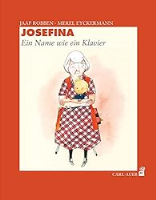 Robben , JaapJosefina : Ein Name wie ein Klavier2015BilderbuchGenerationen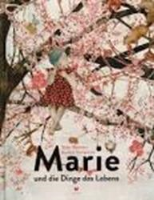 Mortier, TineMarie und die Dinge des Lebens2014BilderbuchGenerationen